Colorado State University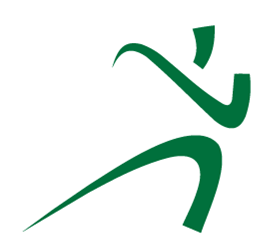 Adult Fitness Program Internship ApplicationName:______________________________________________________ Date:		______Telephone:_____________________ Email Address:___________________________________ College Attending: _______________________  Major: 	___________ Minor:_____________Expected Graduation Date:			_____________________  GPA:________________Previous Practicum or Work Experience:Company Name:_____________________________ Type of Business:_____________________ Job Position:______________________ Supervisor:_______________ Contact Number:		Please briefly describe your responsibilities:Company Name:___________________________ Type of Business:_______________________ Job Position:__________________ Supervisor:_________________ Contact Number:		Please briefly describe your responsibilities: Related Skills:	Rate your comfort level with the following tasks where 1: least comfortable and 5: most comfortable.Creating a wellness program for a client1	2	3	4	5Developing  a group fitness routine1	2	3	4	5Taking blood pressures1	2	3	4	5Teaching group exercise classes1	2	3	4	5Public speaking1	2	3	4	5Correcting a client’s lifting form1	2	3	4	5Mentoring and tutoring undergraduate students1	2	3	4	5Using  Microsoft Office (Excel, publisher, word)1	2	3	4	5Answer the following questions to the best of your ability.What previous experience qualifies you for this position? What are your strengths and weaknesses? Explain. What is your ultimate professional goal?